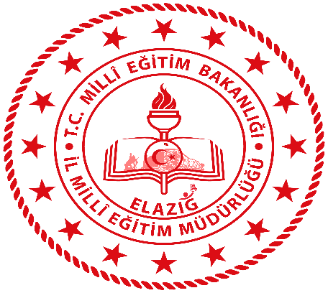 					     T.C                            ELAZIĞ VALİLİĞİ               Hankendi Ortaokulu Müdürlüğü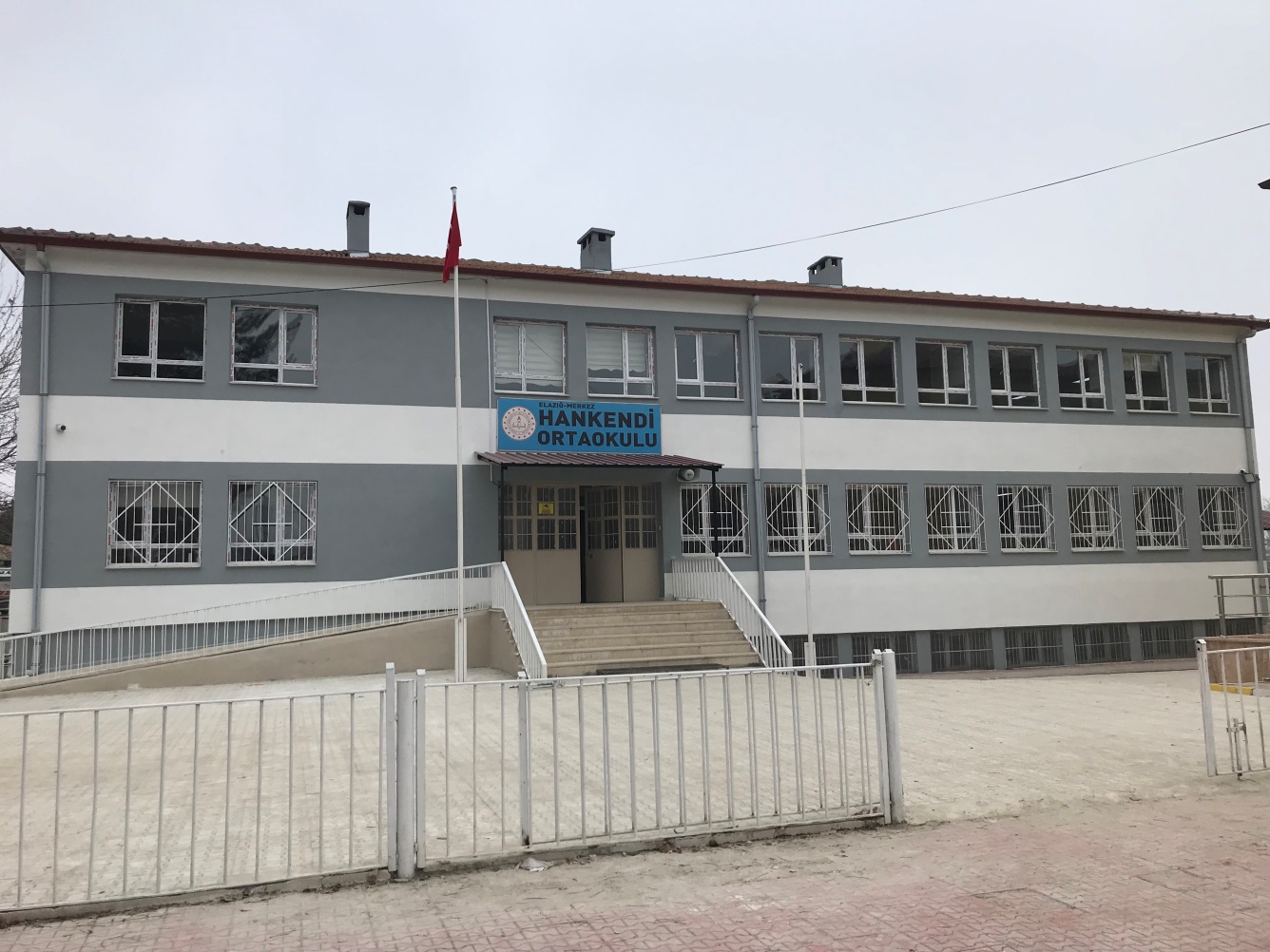 2019 – 2023STRATEJİK PLANI2021 YILIİZLEME VE DEĞERLENDİRME RAPORUHAZIRLAYANLARİLETİŞİM  BİLGİLERİİli: 	ELAZIĞ	İlçesi: 	MERKEZAdres: 		HANKENDİ KÖYÜ -MERKEZ ELAZIĞ	Telefon Numarası: 	0424 281 22 99. 	Faks Numarası:	-e- Posta Adresi:	718922@meb.k12.tr	Web sayfasıadresi:              http://hankendioo.meb.k12.tr/Kurum Kodu:	718922Öğretim Şekli:	TAM GÜN    OKUL/KURUM MÜDÜRÜ SUNUŞUOkulumuzun hali hazırda yürütmekte olduğu hizmetler ile stratejik planlamada öngörülebilecek yeni hizmetlere ilişkin stratejik alanları 2023 Eğitim Vizyon belgesi gözetilmiştir.  Sorun odaklı ve okul temelli yaklaşımla üç tema (eğitim ve öğretimde erişim, eğitim öğretimde kalite, kurumsal kapasite) başlığında üç amaç ve bu amaçlara bağlı  stratejik hedefler ve bunlara bağlı eylemler öngörülerek hazırlanmıştır.2019-2023 Okul Stratejik Planımız öğrencilerin yüz yüze eğitim ve okulda bulunmalarına ve çeşitli etkinlik ve faaliyetlere göre hazırlanmıştır. Depremin ilimizde yüz yüze eğitimde aksamalara neden olmasından dolayı, yine Covit 19 salgın hastalığın yayılmaması ve alınan tedbirler bazında stratejik planımızda belirtilen hedeflerin bazılarına ulaşılamamıştır. Gerçekleşen stratejik hedefler, buna bağlı performans göstergelerinde ve eylemlerde ayrıntılı bir şekilde ekibimiz tarafından ilgili tablolarda belirtilmiştir.Okulumuzun 15 Şubat 2021 tarihinde yüz yüze ve tam gün okula başlaması ile birlikte planımızda öngörülen faaliyetler Covit-19 Salgın Hastalık kuralları çerçevesinde uygulanmaya başlandı.Okul stratejik plan ekibimiz planda öngörülen öğrenciye bağlı yapılamayan faaliyetlerin 2021-2022 eğitim ve öğretim yılı bitmeden öncelikli yapılması öngörülmektedir.	2019-2023 Stratejik Planın izleme ve değerlendirme çalışmalarında görev alan tüm paydaşlara teşekkür ederim.							            Ayhan GÜLTEKİN							          Hankendi Ortaokulu MüdürüİÇİNDEKİLERHAZIRLAYANLAR        :…………………………………………….………………………..IIİLETİŞİM BİLGİLERİ     :……………………………………………………………….………………..IIISUNUŞ:……………………………………………………………………………………………..……….IVİÇİNDEKİLER………………………………………………………………………………………………………………………………….V2019-2023 STRATEJİK PLAN PERFORMANS PROGRAMI İZLEME VE  DEĞERLENDİRME KARTLARI VE FAALİYET ALANLARI KAPSAMINDA GERÇEKLEŞTİRİLEN FAALİYET                                           LERİN İZLENMESİ :………………………………………………………………………………………1-7T.C. ELAZIĞ VALİLİĞİHankendi Ortaokulu Müdürlüğü2021 YILI2019-2023 STRATEJİK PLAN PERFORMANS PROGRAMI İZLEME VE DEĞERLENDİRME KARTLARIFaaliyet Alanları Kapsamında Gerçekleştirilen Faaliyetlerin İzlenmesi                                                                           2021 YILI 2019-2023 STRATEJİK PLAN PERFORMANS PROGRAMI İZLEME VE DEĞERLENDİRME           KARTLARIFaaliyet Alanları Kapsamında Gerçekleştirilen Faaliyetlerin İzlenmesi                                                                           2021 YILI 2019-2023 STRATEJİK PLAN PERFORMANS PROGRAMI İZLEME VE DEĞERLENDİRME           KARTLARIFaaliyet Alanları Kapsamında Gerçekleştirilen Faaliyetlerin İzlenmesiAdı SoyadıUnvanıAdı SoyadıUnvanıAyhan GÜLTEKİNMüdürÇetin TOPALOĞLUMüdür Yard.Fatma ASLAN AKINÖğretmenEngin TURANÖğretmenCANAN OYMAKÖğretmenSuna ŞEKERÖğretmenAyşegül  YAVUZÖğretmenPınar AKÇİÇEKÖğretmenAdı SoyadıUnvanıE Mail AdresiTelefonAyhan GÜLTEKİNMüdürgultekinayhan023@gmail.com05315810260Çetin TOPALOĞLUMüdür Yardımcıctopaloglu23@hotmail.com05056245624Engin TURANMat. Öğretmenturanturan23@hotmail.com05054842549Pınar AKÇİÇEKFen Bil. Öğretmenakcicekp@gmail.com05307465463CANAN OYMAKTürkçe Öğretmencnnoymk123@gmail.com05423152644Fatma ASLAN AKINBilişim Öğretmenlilyum.fas@gmail.com05383404752Suna ŞEKERDin K. Ah. Bil Öğretmensunaseker_23@hotmail.com05067400790Ayşegül  YAVUZDin K. Ah. Bil Öğretmenelifnur2369@hotmail.com05319362898Amaç 1 Kayıt bölgemizde yer alan çocukların okullaşma oranlarını artıran, öğrencilerin uyum ve devamsızlık sorunlarını gideren etkin bir yönetim yapısı kurulacaktırKayıt bölgemizde yer alan çocukların okullaşma oranlarını artıran, öğrencilerin uyum ve devamsızlık sorunlarını gideren etkin bir yönetim yapısı kurulacaktırKayıt bölgemizde yer alan çocukların okullaşma oranlarını artıran, öğrencilerin uyum ve devamsızlık sorunlarını gideren etkin bir yönetim yapısı kurulacaktırKayıt bölgemizde yer alan çocukların okullaşma oranlarını artıran, öğrencilerin uyum ve devamsızlık sorunlarını gideren etkin bir yönetim yapısı kurulacaktırKayıt bölgemizde yer alan çocukların okullaşma oranlarını artıran, öğrencilerin uyum ve devamsızlık sorunlarını gideren etkin bir yönetim yapısı kurulacaktırKayıt bölgemizde yer alan çocukların okullaşma oranlarını artıran, öğrencilerin uyum ve devamsızlık sorunlarını gideren etkin bir yönetim yapısı kurulacaktırKayıt bölgemizde yer alan çocukların okullaşma oranlarını artıran, öğrencilerin uyum ve devamsızlık sorunlarını gideren etkin bir yönetim yapısı kurulacaktırKayıt bölgemizde yer alan çocukların okullaşma oranlarını artıran, öğrencilerin uyum ve devamsızlık sorunlarını gideren etkin bir yönetim yapısı kurulacaktırHedef 1.1. Kayıt bölgemizde yer alan çocukların okullaşma oranları artırılacak ve öğrencilerin uyum ve devamsızlık sorunları da giderilecektirKayıt bölgemizde yer alan çocukların okullaşma oranları artırılacak ve öğrencilerin uyum ve devamsızlık sorunları da giderilecektirKayıt bölgemizde yer alan çocukların okullaşma oranları artırılacak ve öğrencilerin uyum ve devamsızlık sorunları da giderilecektirKayıt bölgemizde yer alan çocukların okullaşma oranları artırılacak ve öğrencilerin uyum ve devamsızlık sorunları da giderilecektirKayıt bölgemizde yer alan çocukların okullaşma oranları artırılacak ve öğrencilerin uyum ve devamsızlık sorunları da giderilecektirKayıt bölgemizde yer alan çocukların okullaşma oranları artırılacak ve öğrencilerin uyum ve devamsızlık sorunları da giderilecektirKayıt bölgemizde yer alan çocukların okullaşma oranları artırılacak ve öğrencilerin uyum ve devamsızlık sorunları da giderilecektirKayıt bölgemizde yer alan çocukların okullaşma oranları artırılacak ve öğrencilerin uyum ve devamsızlık sorunları da giderilecektirPerformans GöstergeleriHedefe Etkisi (%)Başlangıç DeğeriBaşlangıç Değeri2019 Gerçekleşme2019 Gerçekleşme2020 Hedef2020 Gerçekleşme2020 Gösterge Hedefine Ulaşma Oranı (%)2021 Gerçekleşme2021Gösterge Hedefine Ulaşma Oranı (%)2023 Hedef2023 Gösterge Hedefine Ulaşma Oranı (%)PG 1.1.1 Kayıt bölgesindeki öğrencilerden okula kayıt yaptıranların oranı (%)%16%100%100%100%100%100%100%100%100%100%100%100PG 1.1.2. İlkokul birinci sınıf öğrencilerinden en az bir yıl okul öncesi eğitim almış olanların oranı (%)(ilkokul%16%40%40%10,8%10,8%13%23,45%61,29%28,57%30%100%14,96PG 1.1.3. Okula yeni başlayan öğrencilerden oryantasyon eğitimine katılanların oranı (%)%20%65%65%0%0%70%100%100%75%0%90%0PG 1.1.4. Bir eğitim ve öğretim döneminde 20 gün ve üzeri devamsızlık yapan öğrenci oranı (%)%16%0%0%0%0%0%0%05,8%0%0%0PG 1.1.5. Bir eğitim ve öğretim döneminde 20 gün ve üzeri devamsızlık yapan yabancı öğrenci oranı (%)%16%0%0%0%0%0%0%040%0%0%0PG 1.1.6. Okulun özel eğitime ihtiyaç duyan bireylerin kullanımına uygunluğu (0-1)%1600%100%100%100%100%100%100%100%100%100PG1.1.7. Hayatboyu öğrenme kapsamında açılan kurslara devam oranı (%) (halk eğitim)    000000000      0%00PG 1.1.8 Hayatboyu öğrenme kapsamında açılan kurslara katılan kişi sayısı (sayı) (halkeğitim)0000000000%00Ulaşılamayan Performans Hedefi İçin Ulaşılamama NedeniPandemi etkileri nedeniyle bazı hedeflerden  sapmalar olmuşturPandemi etkileri nedeniyle bazı hedeflerden  sapmalar olmuşturPandemi etkileri nedeniyle bazı hedeflerden  sapmalar olmuşturPandemi etkileri nedeniyle bazı hedeflerden  sapmalar olmuşturPandemi etkileri nedeniyle bazı hedeflerden  sapmalar olmuşturPandemi etkileri nedeniyle bazı hedeflerden  sapmalar olmuşturPandemi etkileri nedeniyle bazı hedeflerden  sapmalar olmuşturPandemi etkileri nedeniyle bazı hedeflerden  sapmalar olmuşturVerilerin Alındığı KaynakE-okul kayıtları, Hankendi Aile Sağlığı Merkezi Kayıtları,Mernis kayıtlarıE-okul kayıtları, Hankendi Aile Sağlığı Merkezi Kayıtları,Mernis kayıtlarıE-okul kayıtları, Hankendi Aile Sağlığı Merkezi Kayıtları,Mernis kayıtlarıE-okul kayıtları, Hankendi Aile Sağlığı Merkezi Kayıtları,Mernis kayıtlarıE-okul kayıtları, Hankendi Aile Sağlığı Merkezi Kayıtları,Mernis kayıtlarıE-okul kayıtları, Hankendi Aile Sağlığı Merkezi Kayıtları,Mernis kayıtlarıE-okul kayıtları, Hankendi Aile Sağlığı Merkezi Kayıtları,Mernis kayıtlarıE-okul kayıtları, Hankendi Aile Sağlığı Merkezi Kayıtları,Mernis kayıtlarıEylem AdıFaaliyet AdıFaaliyet Kapsamında GerçekleştirilenlerÇıktı ve SonuçDurumSorumlu BirimKayıt bölgesinde yer alan öğrencilerin tespiti çalışması yapılacaktırKayıt bölgesinde yer alan okul öncesi öğrencilerin sağlık ocağı kayıtlarından tespit çalışması yapılacaktır.Bilgi Belge ve Toplanması Hankendi Aile Sağlığı Merkezi Kayıtlarının İncelenmesi ve kayıtların alınmasıKayıt bölgesinde yer alan okul öncesi öğrencilerin sağlık ocağı kayıtlarından tespit yapıldı.Kayıt bölgemizde   yer alan okul öncesi öğrencilerin  Hankendi Aile Sağlığı Merkezi kayıtlarından tespit edilenler okul öncesi aday kayıta alındı. 1,1.1 Nolu eylem gerçekleştiOkul Müdür YardımcısıÇetin TOPALOĞLUDevamsızlık yapan öğrencilerin tespiti ve erken uyarılmaları için TTMESAJ servisi kullanılacaktır.TTmesaj Servisinin KullanılmasıOkulun yüz yüze eğitimin olduğu sürelerde ttmesaj servisi kullanılarak erken uyarılmaları sağlandı. Uzaktan Eğitim nedeniyle bu faaliyet kısmen yapılmadıVeliler konu ile ilgili olarak bilgilendirildi1.1.2Gerçekleşti.Okul Müdür YardımcısıÇetin TOPALOĞLUDevamsızlık yapan öğrencilerin velileri ile özel aylık  toplantı ve görüşmeler yapılacaktır.Devamsızlık takibiVelilerle aylık toplantı yapılacakSürekli devamsız olan öğrencimiz için gerek devam takip yapıldıİl milli Eğitim Müdürlüğüne bildirildiOkul Müdür YardımcısıÇetin TOPALOĞLUOkulun özel eğitime ihtiyaç duyan bireylerin kullanımının kolaylaştırılması için engelli tuvalet eksikliği tamamlanacaktır.Engelli Lavaboların düzenlenmesiEngelli Lavabosuna İhtiyacı olan öğrencilerin  tesbiti Okulunuzda Engelli lavabosuna İhtiyacı olan öğrenci yoktur Okulumuzda engelli lavabosu vardırOkul Müdür YardımcısıÇetin TOPALOĞLUOrtaokul sonrası okul türü seçimlerinde sonradan karşılaşılabilecek sorunların önüne geçmek amacıyla veli ve öğrencilerin bilgilendirilmesine yönelik çalışmaların kapsamı artırılacaktır.LGS rehberlik HizmetleriLGS tercihlerinde  rehberlik yapılmasıRehberlik servisine başvuran her  öğrenciye rehberlik hizmeti verildiÖğrenciler yapılan rehberlikler doğrultusunda tercihlerini yaptılarOkul rehber öğretmeni Zeynep ÇANDUREğitimin önemi ve getirileri hakkında bilgilendirme çalışmaları yapılacaktır.Eğitimin önem konulu bilgilendirmeOkul rehber öğretmeni tarafından bilgilendirilmesiOkul rehber öğretmeni tarafından bilgilendirildiÖğrenciler eğitimin gerekliliğine  inandılarOkul rehber öğretmeni Zeynep ÇANDURKız çocukları başta olmak üzere özel politika gerektiren grupların eğitim ve öğretime erişimlerine yönelik çalışmalar arttırılacakEğitimin öneminin anlatılmasıOkul rehber öğretmeni tarafından bilgilendirilmesiOkul rehber öğretmeni tarafından bilgilendirildiKız öğrencilerin eğitimleri tamamlandıOkul rehber öğretmeni Zeynep ÇANDURHayat boyu öğrenme kapsamında sosyal ve kültürel kurslara erişim imkânları ile bu kurslara katılım oranları, çeşitlilik artırılacaktır.Eğitimde sürekliliğin öneminin anlatıllmasıOkul rehber öğretmeni tarafından bilgilendirilmesiÖğretmenler bilgilendirildiFaaliyet gerçekleştirildiOkul rehber öğretmeni Zeynep ÇANDURAmaç 2Öğrencilerimizin gelişmiş dünyaya uyum sağlayacak şekilde donanımlı bireyler olabilmesi için eğitim ve öğretimde kalite artırılacaktır.Öğrencilerimizin gelişmiş dünyaya uyum sağlayacak şekilde donanımlı bireyler olabilmesi için eğitim ve öğretimde kalite artırılacaktır.Öğrencilerimizin gelişmiş dünyaya uyum sağlayacak şekilde donanımlı bireyler olabilmesi için eğitim ve öğretimde kalite artırılacaktır.Öğrencilerimizin gelişmiş dünyaya uyum sağlayacak şekilde donanımlı bireyler olabilmesi için eğitim ve öğretimde kalite artırılacaktır.Öğrencilerimizin gelişmiş dünyaya uyum sağlayacak şekilde donanımlı bireyler olabilmesi için eğitim ve öğretimde kalite artırılacaktır.Öğrencilerimizin gelişmiş dünyaya uyum sağlayacak şekilde donanımlı bireyler olabilmesi için eğitim ve öğretimde kalite artırılacaktır.Öğrencilerimizin gelişmiş dünyaya uyum sağlayacak şekilde donanımlı bireyler olabilmesi için eğitim ve öğretimde kalite artırılacaktır.Öğrencilerimizin gelişmiş dünyaya uyum sağlayacak şekilde donanımlı bireyler olabilmesi için eğitim ve öğretimde kalite artırılacaktır.Hedef 2.1.Öğrenme kazanımlarını takip eden ve velileri de sürece dâhil eden bir yönetim anlayışı ile öğrencilerimizin akademik başarıları ve sosyal faaliyetlere etkin katılımı artırılacaktırÖğrenme kazanımlarını takip eden ve velileri de sürece dâhil eden bir yönetim anlayışı ile öğrencilerimizin akademik başarıları ve sosyal faaliyetlere etkin katılımı artırılacaktırÖğrenme kazanımlarını takip eden ve velileri de sürece dâhil eden bir yönetim anlayışı ile öğrencilerimizin akademik başarıları ve sosyal faaliyetlere etkin katılımı artırılacaktırÖğrenme kazanımlarını takip eden ve velileri de sürece dâhil eden bir yönetim anlayışı ile öğrencilerimizin akademik başarıları ve sosyal faaliyetlere etkin katılımı artırılacaktırÖğrenme kazanımlarını takip eden ve velileri de sürece dâhil eden bir yönetim anlayışı ile öğrencilerimizin akademik başarıları ve sosyal faaliyetlere etkin katılımı artırılacaktırÖğrenme kazanımlarını takip eden ve velileri de sürece dâhil eden bir yönetim anlayışı ile öğrencilerimizin akademik başarıları ve sosyal faaliyetlere etkin katılımı artırılacaktırÖğrenme kazanımlarını takip eden ve velileri de sürece dâhil eden bir yönetim anlayışı ile öğrencilerimizin akademik başarıları ve sosyal faaliyetlere etkin katılımı artırılacaktırÖğrenme kazanımlarını takip eden ve velileri de sürece dâhil eden bir yönetim anlayışı ile öğrencilerimizin akademik başarıları ve sosyal faaliyetlere etkin katılımı artırılacaktırPerformans GöstergeleriHedefe Etkisi (%)Başlangıç DeğeriBaşlangıç Değeri2019 Gerçekleşme2019 Gerçekleşme2020 Hedef2020 Gerçekleşme2020 Gösterge Hedefine Ulaşma Oranı (%)2021 Gerçekleşme2021 Gösterge Hedefine Ulaşma Oranı (%)2023 Hedef2023 Gösterge Hedefine Ulaşma Oranı (%)PG 1.1.1 Bir eğitim ve öğretim yılı içerisinde sanat, bilim, kültür ve spor alanlarından birinde en az bir faaliyete katılan öğrenci oranı (%)%16%100%100%100%100%100%100%100%33%33,33%100%24,63PG 1.1.2. Öğrenci başına okunan kitap sayısı(1 yıl)%16333330303635%66,6630%5045%60PG 1.1.3. Takdir veya teşekkür belgesi(ortaokul)%20160160121121165127%84,61135170180%46PG 1.1.4. Disiplin cezası/yaptırım uygulanan öğrenci oranı000000000000Ulaşılamayan Performans Hedefi İçin Ulaşılamama NedeniPandemi etkileri nedeniyle bazı hedeflerden  sapmalar olmuşturPandemi etkileri nedeniyle bazı hedeflerden  sapmalar olmuşturPandemi etkileri nedeniyle bazı hedeflerden  sapmalar olmuşturPandemi etkileri nedeniyle bazı hedeflerden  sapmalar olmuşturPandemi etkileri nedeniyle bazı hedeflerden  sapmalar olmuşturPandemi etkileri nedeniyle bazı hedeflerden  sapmalar olmuşturPandemi etkileri nedeniyle bazı hedeflerden  sapmalar olmuşturPandemi etkileri nedeniyle bazı hedeflerden  sapmalar olmuşturVerilerin Alındığı KaynakE-okul kayıtları,E-okul kayıtları,E-okul kayıtları,E-okul kayıtları,E-okul kayıtları,E-okul kayıtları,E-okul kayıtları,E-okul kayıtları,Eylem AdıFaaliyet AdıFaaliyet Kapsamında GerçekleştirilenlerÇıktı ve SonuçDurumSorumlu Birimİlköğretim ve ortaöğretim kurumlarında ulusal ve uluslar arası değerlendirmeler dikkate alınarak bireylerin bilgi eksiklerini gidermek, yeteneklerini geliştirmek,  öğrencilerimizin derslerdeki başarılarını artırmak ve sınavlara hazırlanmalarına destek olmak amacıyla bireysel, bölgesel farklılıkları da göz önüne alınarak örgün ve yaygın eğitimi destekleme ve yetiştirme kurslarını yaygınlaştırma, sportif kurslar açma.DYK kursları açılması2021 yılında DYK  kursları 6,7,8 sınıflara açılmıştırDYK kursları Devam Etmiştir.2021 Yılında taşıma merkezi olduğumuzdan tüm öğrencilerimiz katılamamıştırOkul Müdür YardımcısıÇetin TOPALOĞLUOkul sağlığı ve hijyen konularında öğrencilerin, personellerin bilinçlendirilmesine yönelik faaliyetler yapılacaktır. Seminerler düzenlenecektir.Okulum temiz belgesine alındıOkulum Temiz belgesi için gerekli düzenlemeler yapılmış olup ve başvuru yapılmıştırOkulum temiz belgesi alındıOkulumuz Okulum Temiz Belgesine sahiptir.Her hafta Cuma günü dersten sonra Okulumuz dezenfekte edilmektedirOkul Müdür YardımcısıÇetin TOPALOĞLUBütün eğitim kademelerinde sosyal, sanatsal, kültürel ve sportif faaliyetlerin sayısı, çeşidi ve öğrencilerin söz konusu faaliyetlere katılım oranı artırılacakÖğrencilerin sosyalleşmesiYeri ve zamanı geldiğinde okulumuz öğrencilerimiz  ,sosyal, sanatsal kültürel ve sportif  faaliyetlere başvuracaktırOkulumuz Yarışmalara sportif ve yarışmalara müracaat edip katılmıştır.Şu an okulun açık olması ı nedeniyle bundan  sonra katılınacaktırÖğretmenler ve Okul Müdür YardımcısıÇetin TOPALOĞLULiselere giriş sınavı sonuçlarının okul düzeyinde analizleri yapılarak gerekli önlemler alınacakLGS rehberlik HizmetleriLGS tercihlerinde  rehberlik yapılmasıOkul Rehber Öğretmeni gerekli Analizler Yaparak öğrencileri bilgilendirdiHer yıl analizler rehber öğretmen tarafından yapılacaktırOkul rehber öğretmeni Zeynep ÇANDURÖğretmenlerin (liderlik ve sınıf yönetimi, yetkinlik, öğretme usulü, ölçme ve değerlendirme, materyal hazırlama, iletişim kurma, teknolojiyi etkin ve verimli kullanma, yabancı dil, mesleki etik) belirli periyotlarda eğitim almalarını sağlayacak kurs ve seminerlere yönlendirilmesi sağlanacaktırÖğretmenlere hizmet içi eğitim konusunda Bilgilendirme yapılmasıBu konuda  İl Milli Eğitim bütün paylaşımları tüm öğretmenlerle paylaşılmıştırTüm öğretmeler Hizmet içi eğitim konusunda özendirilmiştirTüm  Öğretmenlerde hizmet içi eğitim konusunda istek oluşturulmuştur. Okul  YönetimiAmaç 32019-2023 yıllarında okulumuzun öğretmenler odası, çok amaçlı salon, ihata duvarının iyileştirilmesi ve sınıfların fiziki şartlarının iyileştirilmesi. Plan dönemi sonuna kadar, belirlenen kurum standartlarına uygun eğitim ortamlarını tesis etmek; etkin, verimli bir mali yönetim yapısını oluşturmak.2019-2023 yıllarında okulumuzun öğretmenler odası, çok amaçlı salon, ihata duvarının iyileştirilmesi ve sınıfların fiziki şartlarının iyileştirilmesi. Plan dönemi sonuna kadar, belirlenen kurum standartlarına uygun eğitim ortamlarını tesis etmek; etkin, verimli bir mali yönetim yapısını oluşturmak.2019-2023 yıllarında okulumuzun öğretmenler odası, çok amaçlı salon, ihata duvarının iyileştirilmesi ve sınıfların fiziki şartlarının iyileştirilmesi. Plan dönemi sonuna kadar, belirlenen kurum standartlarına uygun eğitim ortamlarını tesis etmek; etkin, verimli bir mali yönetim yapısını oluşturmak.2019-2023 yıllarında okulumuzun öğretmenler odası, çok amaçlı salon, ihata duvarının iyileştirilmesi ve sınıfların fiziki şartlarının iyileştirilmesi. Plan dönemi sonuna kadar, belirlenen kurum standartlarına uygun eğitim ortamlarını tesis etmek; etkin, verimli bir mali yönetim yapısını oluşturmak.2019-2023 yıllarında okulumuzun öğretmenler odası, çok amaçlı salon, ihata duvarının iyileştirilmesi ve sınıfların fiziki şartlarının iyileştirilmesi. Plan dönemi sonuna kadar, belirlenen kurum standartlarına uygun eğitim ortamlarını tesis etmek; etkin, verimli bir mali yönetim yapısını oluşturmak.2019-2023 yıllarında okulumuzun öğretmenler odası, çok amaçlı salon, ihata duvarının iyileştirilmesi ve sınıfların fiziki şartlarının iyileştirilmesi. Plan dönemi sonuna kadar, belirlenen kurum standartlarına uygun eğitim ortamlarını tesis etmek; etkin, verimli bir mali yönetim yapısını oluşturmak.2019-2023 yıllarında okulumuzun öğretmenler odası, çok amaçlı salon, ihata duvarının iyileştirilmesi ve sınıfların fiziki şartlarının iyileştirilmesi. Plan dönemi sonuna kadar, belirlenen kurum standartlarına uygun eğitim ortamlarını tesis etmek; etkin, verimli bir mali yönetim yapısını oluşturmak.2019-2023 yıllarında okulumuzun öğretmenler odası, çok amaçlı salon, ihata duvarının iyileştirilmesi ve sınıfların fiziki şartlarının iyileştirilmesi. Plan dönemi sonuna kadar, belirlenen kurum standartlarına uygun eğitim ortamlarını tesis etmek; etkin, verimli bir mali yönetim yapısını oluşturmak.2019-2023 yıllarında okulumuzun öğretmenler odası, çok amaçlı salon, ihata duvarının iyileştirilmesi ve sınıfların fiziki şartlarının iyileştirilmesi. Plan dönemi sonuna kadar, belirlenen kurum standartlarına uygun eğitim ortamlarını tesis etmek; etkin, verimli bir mali yönetim yapısını oluşturmak.2019-2023 yıllarında okulumuzun öğretmenler odası, çok amaçlı salon, ihata duvarının iyileştirilmesi ve sınıfların fiziki şartlarının iyileştirilmesi. Plan dönemi sonuna kadar, belirlenen kurum standartlarına uygun eğitim ortamlarını tesis etmek; etkin, verimli bir mali yönetim yapısını oluşturmak.Hedef 3.1.Belirlenen ihtiyaçlar doğrultusunda fiziki alt yapı ve iş sağlığı güvenliği eksiklikleri giderilecek,öğrenci ve veli memnuniyeti artırılacaktır.Belirlenen ihtiyaçlar doğrultusunda fiziki alt yapı ve iş sağlığı güvenliği eksiklikleri giderilecek,öğrenci ve veli memnuniyeti artırılacaktır.Belirlenen ihtiyaçlar doğrultusunda fiziki alt yapı ve iş sağlığı güvenliği eksiklikleri giderilecek,öğrenci ve veli memnuniyeti artırılacaktır.Belirlenen ihtiyaçlar doğrultusunda fiziki alt yapı ve iş sağlığı güvenliği eksiklikleri giderilecek,öğrenci ve veli memnuniyeti artırılacaktır.Belirlenen ihtiyaçlar doğrultusunda fiziki alt yapı ve iş sağlığı güvenliği eksiklikleri giderilecek,öğrenci ve veli memnuniyeti artırılacaktır.Belirlenen ihtiyaçlar doğrultusunda fiziki alt yapı ve iş sağlığı güvenliği eksiklikleri giderilecek,öğrenci ve veli memnuniyeti artırılacaktır.Belirlenen ihtiyaçlar doğrultusunda fiziki alt yapı ve iş sağlığı güvenliği eksiklikleri giderilecek,öğrenci ve veli memnuniyeti artırılacaktır.Belirlenen ihtiyaçlar doğrultusunda fiziki alt yapı ve iş sağlığı güvenliği eksiklikleri giderilecek,öğrenci ve veli memnuniyeti artırılacaktır.Belirlenen ihtiyaçlar doğrultusunda fiziki alt yapı ve iş sağlığı güvenliği eksiklikleri giderilecek,öğrenci ve veli memnuniyeti artırılacaktır.Belirlenen ihtiyaçlar doğrultusunda fiziki alt yapı ve iş sağlığı güvenliği eksiklikleri giderilecek,öğrenci ve veli memnuniyeti artırılacaktır.Performans GöstergeleriHedefe Etkisi (%)Hedefe Etkisi (%)Hedefe Etkisi (%)Başlangıç DeğeriBaşlangıç DeğeriBaşlangıç Değeri2019 Gerçekleşme2020 Hedef2020 Gerçekleşme2020 Gösterge Hedefine Ulaşma Oranı (%)2021 Hedef2021 Gösterge Hedefine Ulaşma Oranı (%)2023 Hedef2023 Gösterge Hedefine Ulaşma Oranı (%)PG 1.1.1 Öğretmen başına düşen öğrenci sayısı%10%10%1099910910%109%1009%100PG 1.1.2. Çalışan başına düşen yıllık hizmet içi eğitim süresi (saat)%30%30%30212121212222%10023%10025%100PG 1.1.3. Asil yönetici sayısının toplam yönetici sayısına oranı (%)%20%20%20%100%100%100100%100%100%100%100%100%100%100PG 1.1.4. YDS veya eşdeğer dil sınavlarından birinden en az C seviyesinde başarı gösteren personel oranı (%)%15%15%15%5%5%50%2000%20%0%20%0PG 1.1.5. Ücretli öğretmen sayısının toplam öğretmen sayısına oranı  (%)%15%15%15%0%0%0%5%0%10%10%0%100%0%100PG 1.1.6. Norm kadro doluluk oranı (%)%10%10%10%100%100%100100%100%100% 100%100%100%100%100Ulaşılamayan Performans Hedefi İçin Ulaşılamama NedeniPandemi etkileri nedeniyle bazı hedeflerden  sapmalar olmuşturPandemi etkileri nedeniyle bazı hedeflerden  sapmalar olmuşturPandemi etkileri nedeniyle bazı hedeflerden  sapmalar olmuşturPandemi etkileri nedeniyle bazı hedeflerden  sapmalar olmuşturPandemi etkileri nedeniyle bazı hedeflerden  sapmalar olmuşturPandemi etkileri nedeniyle bazı hedeflerden  sapmalar olmuşturPandemi etkileri nedeniyle bazı hedeflerden  sapmalar olmuşturPandemi etkileri nedeniyle bazı hedeflerden  sapmalar olmuşturPandemi etkileri nedeniyle bazı hedeflerden  sapmalar olmuşturVerilerin Alındığı KaynakE-okul kayıtları,MebbisE-okul kayıtları,MebbisE-okul kayıtları,MebbisE-okul kayıtları,MebbisE-okul kayıtları,MebbisE-okul kayıtları,MebbisE-okul kayıtları,MebbisE-okul kayıtları,MebbisE-okul kayıtları,MebbisEylem AdıFaaliyet AdıFaaliyet Kapsamında GerçekleştirilenlerÇıktı ve SonuçDurumSorumlu BirimOkulun ihtiyaç programları, hijyen, enerji verimliliği, konfor şartları ile maddi olanaklara gore projeler oluşturmak.Okulun  hijyeniPandemi nedeniyle okulu periyodik olarak dezenfekte etmek Okulumuz Cuma günleri dersten sonra dezenfekte edilmektedir.Okulumuzun dezenfeksiyonu sürekli sağlanmaktadırOkul Müdür Yardımcısı Çetin TOPALOĞLUKurumumuz İş güvenliği, onarım ve bakım esasları öncelikleri göz önüne alınarak düzenlenecektir.Okulun İş güvenliğiOkulu  daha güvenli bir hale getirmekTüm personel iş güvenliği konusunda bilgilendirildiTüm personel iş güvenliği konusunda bilgilidir.Okul Müdür Yardımcısı Çetin TOPALOĞLUOkul bahçeleri, öğrencilerin sosyal ve kültürel gelişimlerini destekleyecek ve aktif yaşamı teşvik edecek şekilde düzenlenecek; öğrencilerin sosyal, sanatsal  sportif ve kültürel etkinlikler yapabilecekleri alanlar artırılacaktırOkul bahçesinin etkin kullanımıOkul bahçesindeki voleybol sahası, futbolsahası  ve okuma bahçesinin sosyal, sanatsal  sportif ve kültürel  etkinliklerde kullanımıOkul bahçesi tüm etkinliklerde kullanılmıştırOkul bahçesi sosyal, sanatsal  sportif ve kültürel etkinlikler etkinliklerde kullanılmıştırOkul Müdür Yardımcısı Çetin TOPALOĞLUOkulumuzun fiziki ortamları özel eğitime ihtiyaç duyan bireylerin gereksinimlerine  uygun biçimde düzenlenecekEngelli Lavaboların düzenlenmesiEngelli Lavabosuna İhtiyacı olan öğrencilerin  tesbiti Okulunuzda Engelli lavabosuna İhtiyacı olan öğrenci yoktur Okulumuzda engelli lavabosu vardırOkul Müdür YardımcısıÇetin TOPALOĞLUOkulumuzun ders ve laboratuvar araç-gereçleri ile makine-teçhizat dâhil her türlü donatım malzemesi ihtiyaçlarının, öğretim programlarına ve teknolojik gelişmelere uygun olarak zamanında karşılanması sağlanacaktırLaboratuvar, sınıflar ve öğretmenler odası  gibi yerlerin kullanımıLaboratuvar, sınıflar ve  öğretmenler odasının düzenliliğinin sürekli kontrol edilmesiLaboratuvar,  öğretmenler odası teknolojik olarak güncel tutulmaktadırLaboratuvar, sınıflar  ve öğretmenler odası teknolojik olarak sürekli yenilenmektedir Okul Müdür YardımcısıÇetin TOPALOĞLU